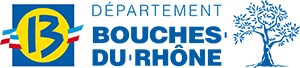 Accès par la voie du détachement à un cadre d’emplois de catégorie supérieure en faveur des fonctionnaires bénéficiaires de l’obligation d’emploi des travailleurs handicapés	SESSION 2024	(dispositif issu du décret n°2020-569 du 13 mai 2020)Nom :                                                            Prénom :SOMMAIREPREMIERE PARTIEIdentification du/de la candidat(e)DEUXIEME PARTIEScolaritéVotre formation professionnelle et continueVotre parcours professionnelTROISIEME PARTIEExposé des acquis de l’expérience professionnelle et extra-professionnelleQUATRIEME PARTIEPrésentation du projet professionnelCINQUIEME PARTIEDéclaration sur l’honneurCompléter chacune des rubriques ci-dessous et cocher les cases correspondantes à votre situation :               													   M.           	       MmeNom : Prénom : Date de naissance : Lieu de naissance : Adresse complète : Code postal : 		    Ville : Téléphone bureau :					Téléphone portable Téléphone domicile : E-mail : Employeur actuel :               Cadre d’emplois : Direction, service d’affectation et adresse précise :Statut actuel : Fonction actuelle : 																																																																																																																																					Mentionnez, par ordre chronologique, les diplômes ou titres obtenus	 :																																																									Mentionnez, par ordre chronologique, les actions de formation professionnelle et continue que vous jugerez importantes :																																																									Description synthétique des principales expériences professionnelles (de la plus récente à la plus ancienne)Description synthétique des principales activités extra professionnelles (dans le domaine culturel, sportif, technique ou associatif)A partir des éléments du parcours professionnel présentés en partie 2, le/la candidat(e) présentera les acquis de son expérience professionnelle et extra-professionnelle au regard des compétences et aptitudes recherchées.3 pages maximum dactylographiées, en police Arial, taille 11.Cadre d’emplois de détachement : Intitulé du poste : Le/la candidat(e) motivera son souhait d’intégrer un nouveau cadre d’emplois de la fonction publique territoriale et d’y poursuivre son parcours professionnel.1 page maximum dactylographiée, en police Arial, taille 11.Je soussigné(e) : Certifie sur l’honneur :remplir toutes les conditions requises pour le détachement dans un cadre d’emplois de catégorie supérieure réservé aux fonctionnaires en situation de handicap ;l’exactitude des renseignements figurant dans le dossier de reconnaissance des acquis de l’expérience professionnelle ;avoir pris connaissance du règlement ci-dessous concernant les fausses déclarations.La loi punit quiconque se rend coupable de fausses déclarations :« Constitue un faux toute altération frauduleuse de la vérité, de nature à causer un préjudice et accompli par quelque moyen que ce soit, dans un écrit ou tout autre support d’expression de la pensée qui a pour objet ou qui peut avoir pour effet d’établir la preuve d’un droit ou d’un fait ayant des conséquences juridiques. Le faux et l’usage de faux sont punis de trois ans d’emprisonnement et de 45 000 euros d’amende » (Code pénal art. 441-1)« Le fait de se faire délivrer indûment par une administration publique ou un organisme chargé d’une mission de service public, par quelque moyen frauduleux que ce soit, un document destiné à constater un droit, une identité ou une qualité ou à accorder une autorisation est puni de deux ans d’emprisonnement et de 30 000 euros d’amende ». (Code pénal art. 441-6, 1er alinéa)				A , le Signature du/de la candidat(e)Précédée de la mention « lu et approuvé »RECEVABILITÉ DU DOSSIER				OUI	 NONCOMMENTAIRE :Année d’obtentionIntitulé précis du diplômeOrganisme et lieu de délivrance du diplômeAnnéeIntitulé de la formationContenu de la formation et compétences acquisesPériode / datesGrade détenuFonction occupée
ex : secrétaireStructure/Affectation
ex : CD13/DRH/Service formationPrincipales missions /activités réalisées ex : accueil physique et téléphonique, 
tâches de secrétariatType/expérience
ex : trésorier association footballPrincipales missions/activités
ex : suivi du budget de l'association